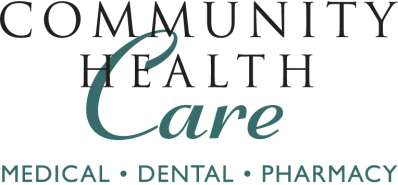 	CHC Hilltop Medical Clinic	1202 Martin Luther King Jr. Way	Tacoma, WA 98405-3926	Phone: (253) 441-4742	Fax: (253) 442-8790_October 18, 2018Re: Nicole HahnDOB: 03/09/1971To Whom it May Concern: I am a family medicine physician licensed to practice medicine in the state of Washington. Nicole Hahn is a patient in my practice. She has a long history of persistent gender dysphoria and has been evaluated for the capacity to provide informed consent. She has no significant uncontrolled medical or mental health conditions. She has been on hormone therapy for 12 continuous months under my care. I recommend her for orchiectomy.Sincerely,Constance Blair Campbell MDLicense # 60463468